4 класс по 4-лет ДООП«Рисунок»Тема : Зарисовки отдельных предметов. Выявление конструктивной основы.Размещение, построение, выявление конструктивной основы.Материал: бумага А2, карандаш различной твердости. Освещение: боковое.https://youtu.be/tfQWgNGxCWs Примеры работ: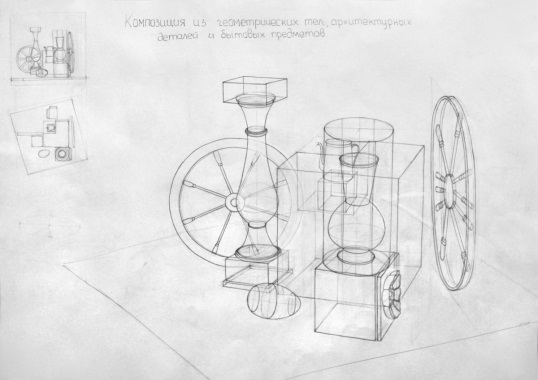 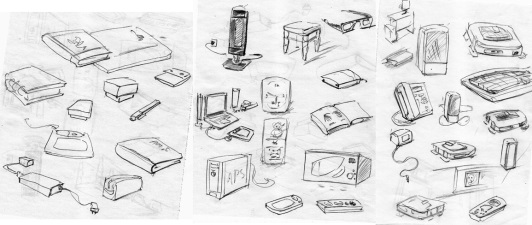 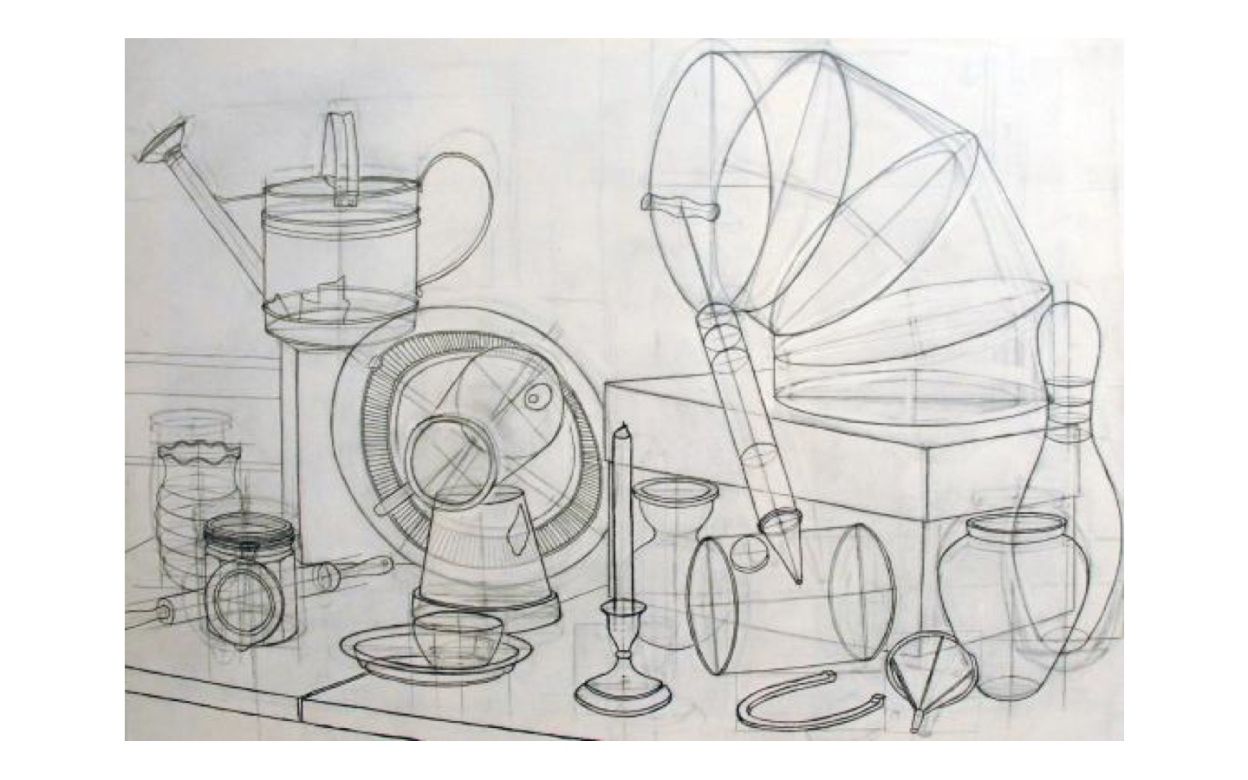 «Живопись»Тема  :  Натюрморт из 3-4 предметов, различных по окраске, форме, на фоне двух однотонных драпировок.Материал: акварель/гуашь, бумага А3-А2, освещение естественное. Зарисовки предметов быта в цвете с построением.https://youtu.be/Ic8XR_Jca7whttps://youtu.be/RNaZAnaD-1AПримеры работ: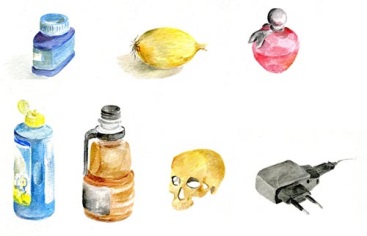 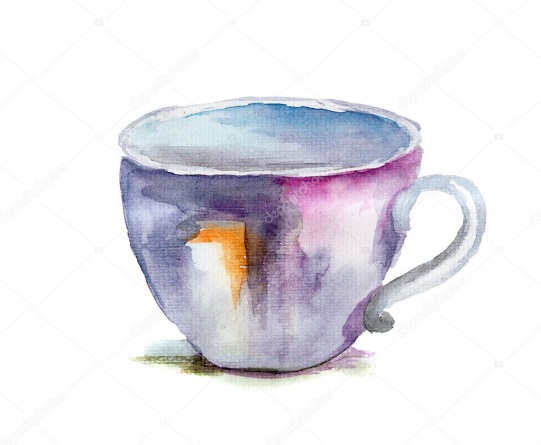 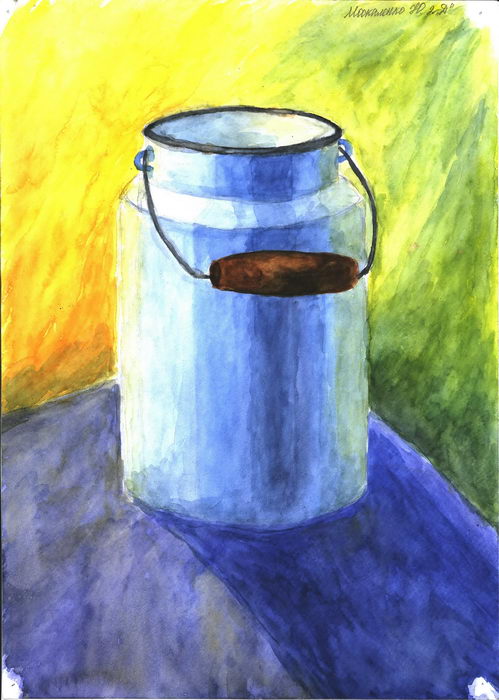 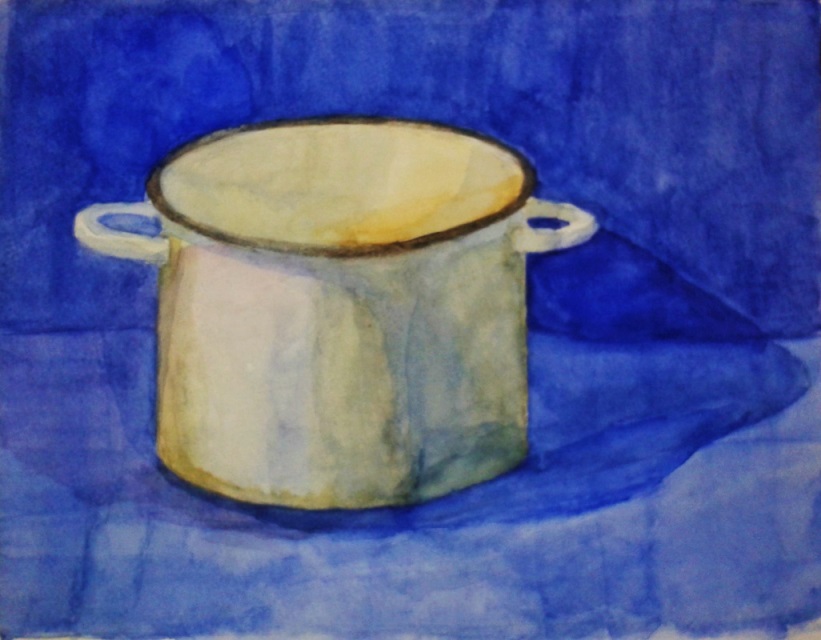 «Композиция станковая»Композиция по мотивам сказок Пушкина, произведений Гоголя, Салтыкова-Щедрина.Задача: умение передавать характер, образный строй литературного произведения. Выражение веселого и грустного, доброго и злого настроения и состояния человека через сюжет.Размер листа А2-А3. Материал: акварель, гуашь. «Композиция прикладная»Декоративное изделие из ткани. Составление эскиза игольницы (рельефной или объемной композиции из кусочков ткани и выполнение в материале). Научить понимать декоративность вещи, единство материала и декора.Материал: Кусочки ткани, меха, нитки, бисер, перовицы.Ссылка на видео: https://youtu.be/1QWWeLTQ9Q8 Примеры работ: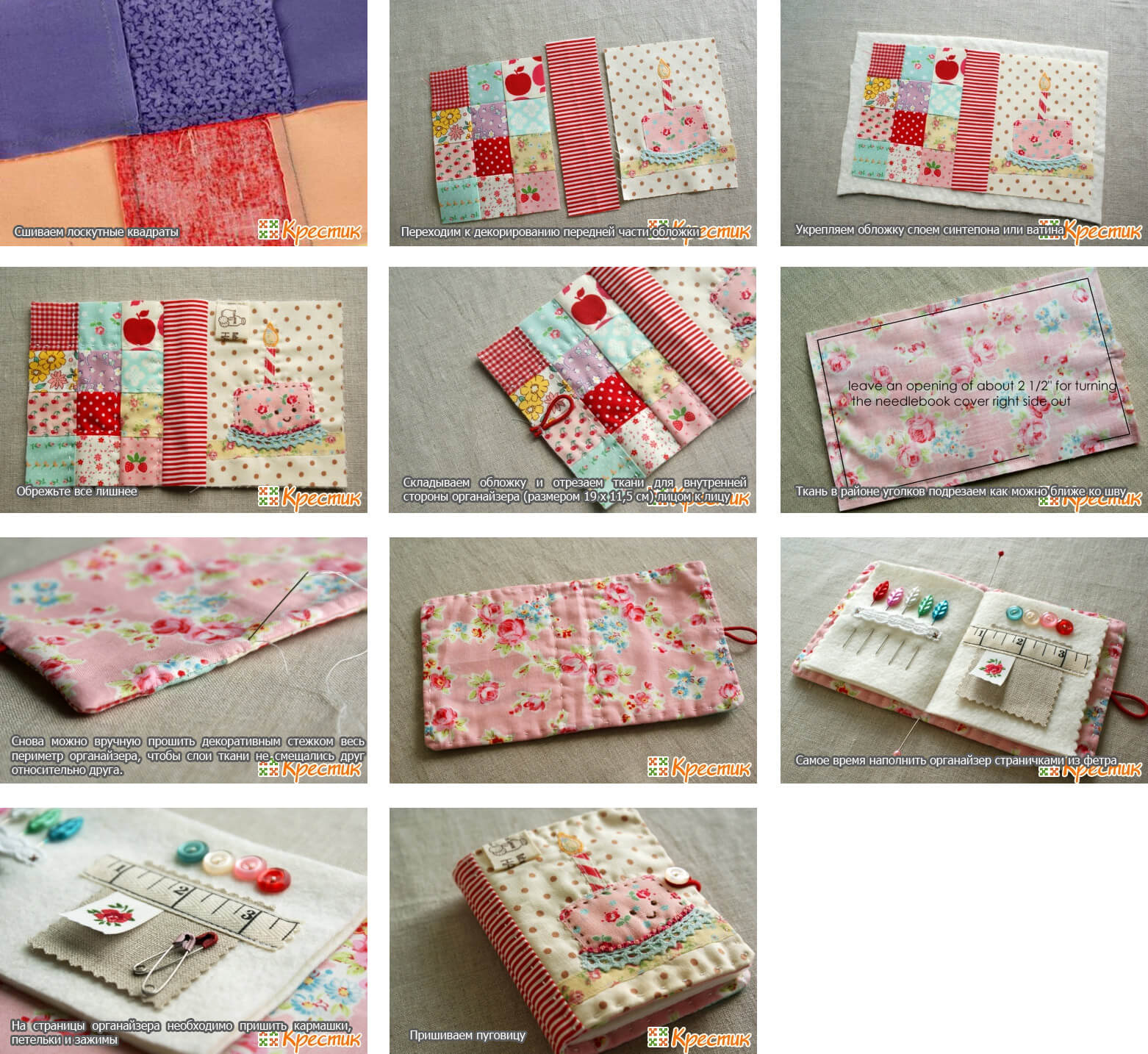 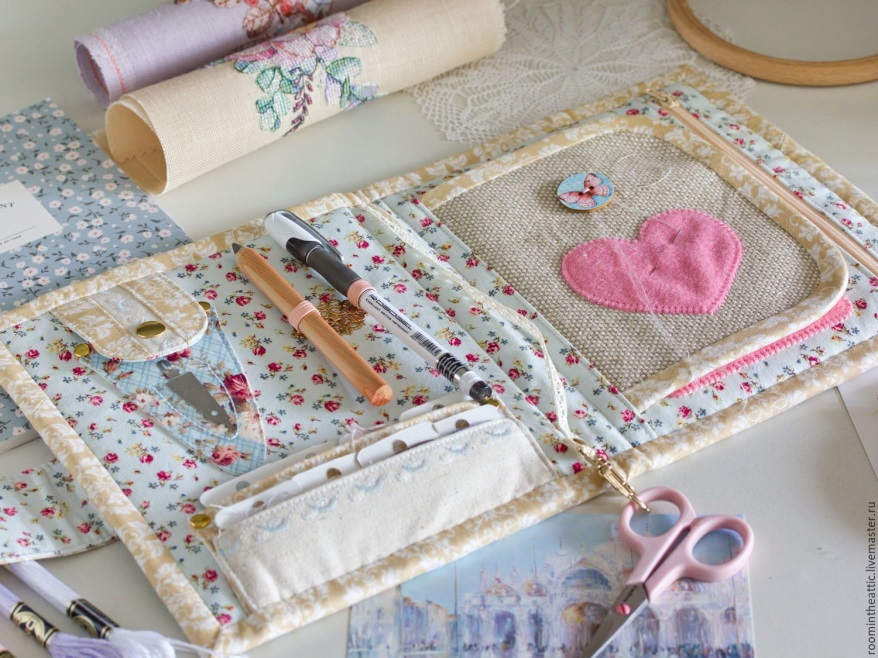 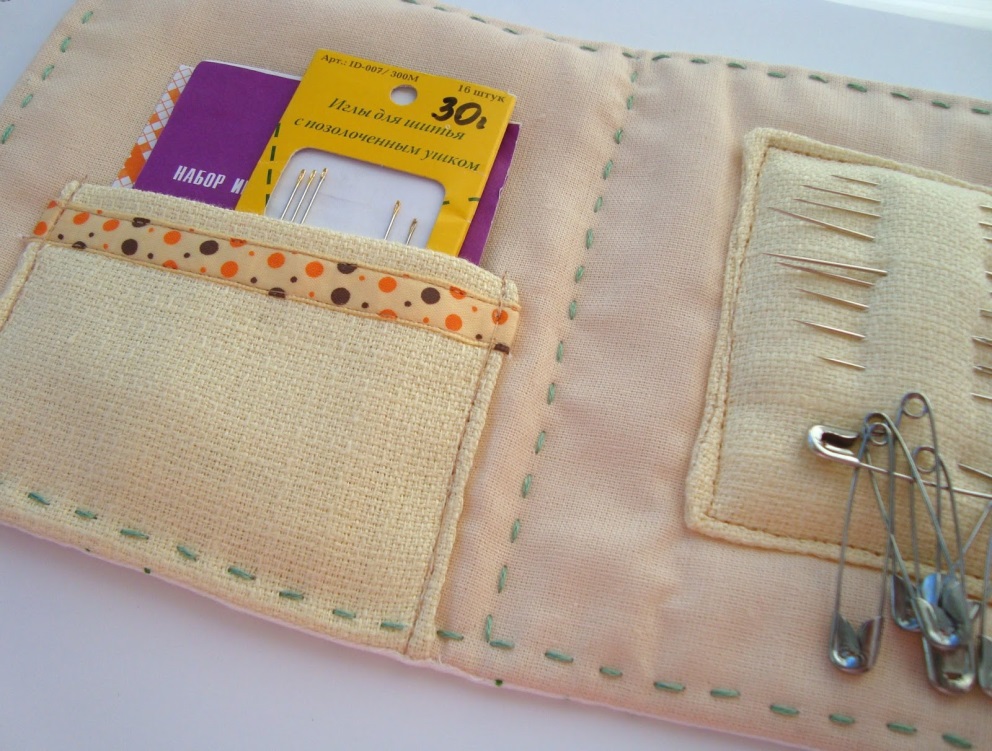 «беседы об искусстве»Тема:    Искусство Киевской Руси ХI – XII в.в.	Ссылка на видео	https://youtu.be/EUSB4g5zmRQ 